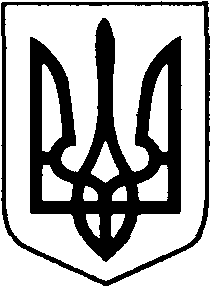 БОРАТИНСЬКА СІЛЬСЬКА РАДА ЛУЦЬКОГО РАЙОНУ ВОЛИНСЬКОЇ ОБЛАСТІРОЗПОРЯДЖЕННЯ ГОЛОВИ05 січня 2021 року                           с. Боратин                                   № 3/1.2 Про утворення комісії приймання-передачі точокобліку газу та електроенергії       Відповідно до Закону України «Про місцеве самоврядування в Україні», з метою прийняття точок обліку газу та електроенергії громад, що приєднані:1. Утворити комісію з приймання-передачі точок обліку газу та електроенергії громад, що приєднані (далі – Комісія) у складі:Голова комісії – Яручик Сергій Олександрович – Боратинський сільський голова;Заступник голови комісії – Бехнюк Віктор Миколайович – заступник сільського голови;Секретар комісії – Савчук Олена Василівна – головний бухгалтер сільської ради.2. Комісії:здійснити прийняття на баланс Боратинської сільської ради точок обліку газу та електроенергії, шляхом підписання актів приймання-передачі.3. Контроль за виконанням залишаю за собою.Боратинський сільський голова			        		   Сергій ЯРУЧИКБогдана МакарчукВИКОНАВЕЦЬ:Спеціаліст-юрисконсульт					Богдана Макарчук«___» ___________ 2020 рПОГОДЖЕНО:Секретар ради							Людмила Сахан		«___» ___________ 2020 рГоловний бухгалтер						Олена Савчук	«___» ___________ 2020 р